            Jászfényszaru Városi Bölcsőde 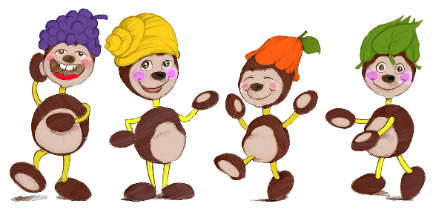 5126, Jászfényszaru, Kossuth Lajos út 2.Telefon: 06-57/ 950-935E-mail: bolcsode@jaszfenyszaru.huBölcsődei jelentkezés a 2020/2021-es nevelési évreKedves szülők!Jászfényszaru Város Önkormányzatának fenntartásában működő, Jászfényszaru Városi Bölcsőde biztosítja az ellátási területén élő három éven aluli gyermekek napközbeni ellátását. A bölcsődei ellátásra, valamint a gyermekek felvételének rendjére vonatkozóan a gyermekek védelméről és a gyámügyi igazgatásról szóló, 1997. évi XXXI. törvény (továbbiakban: Gyvt.) 41. § - 43. §-i az irányadók. A bölcsődei ellátás igénybevétele általában önkéntes (ha a Gyvt.  másként nem rendelkezik), az ellátás nyújtása az igénylő szülő/törvényes képviselő kérelmére történik.
Tájékoztatom Önöket, hogy a koronavírus terjedése okán kihirdetett veszélyhelyzetre tekintettel, Jászfényszaru Városi Bölcsőde a 2020/2021-es nevelési évre a gyermekek és családok egészségének védelme érdekében, a szokásos ügyintézéstől eltérően - személyes találkozás nélkül  - online módon fogadja a bölcsődei jelentkezéseket.A bölcsődei jelentkezéshez szükséges dokumentumok:1. Bölcsődei jelentkezési lap (letölthető: https://jaszfenyszaru.hu/intezmenyeink/bolcsode/ )2. Munkáltatói igazolás (amennyiben a szülő már rendelkezik ilyen dokumentummal)Kérjük Önöket, hogy kizárólag a fent megjelölt, kitöltött, beszkennelt dokumentumokat (pdf formátumban) küldjék meg e-mailben, a bolcsode@jaszfenyszaru.hu e-mail címre. Minden további, jelentkezéshez szükséges dokumentumot a későbbiekben kérünk majd bemutatni (születési anyakönyvi kivonat, lakcímkártya, TAJ-kártya, egyéb igazolások, stb.), amikor a személyes ügyintézés lehetővé válik.Amennyiben a jelentkezési dokumentumok visszaküldését valamely oknál fogva nem tudják elektronikusan megoldani, kérem, hogy hívják a 06-57/950-935-as telefonszámot!A Bölcsődei felvételi kérelmek benyújtásának határideje: 2020. május 31.

A benyújtási határidő után beérkező kérelmeket a felvételi döntés után rendelkezésre álló szabad férőhelyek függvényében tudjuk elbírálni.
​Amennyiben a szülő nem nevelési év kezdetétől (szeptember 1-től) kéri a bölcsődei felvételt, hanem későbbi időpontban, akkor a jelentkezést várólistára tudjuk fogadni.

A bölcsődei felvételi kérelmek elbírálásáról 2020. június 30-ig, e-mailben küldünk értesítést. Ha nem tudnak e-mailt küldeni/fogadni, kérjük, a fentebb jelölt telefonos elérhetőségen jelezzék részünkre.Tisztelettel: Mester Ágota bölcsődevezető